Publicado en  el 11/08/2014 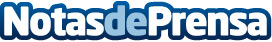 Banco Sabadell incrementa en un 50% el número de clientes en fondos y sociedades de inversión y supera los 400.000 partícipes Banco Sabadell ha superado los 400.000 partícipes en fondos y sociedades de inversión, lo que representa un crecimiento del 50% respecto a un año atrás, un porcentaje que supera ampliamente el promedio del sector, que ha sido del 15,2%.Datos de contacto:Banco SabadellNota de prensa publicada en: https://www.notasdeprensa.es/banco-sabadell-incrementa-en-un-50-el-numero_1 Categorias: Finanzas http://www.notasdeprensa.es